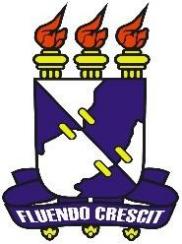 UNIVERSIDADE FEDERAL DE SERGIPEPRÓ-REITORIA DE PÓS-GRADUAÇÃO E PESQUISA COORDENAÇÃO DE PESQUISAEDITAL TEMÁTICO N.º 02/2023 COPES/POSGRAP/UFSRepresentatividade Feminina no Ambiente AcadêmicoTÍTULO DO PROJETO PLANO DE TRABALHONome do(a) bolsistaNome do(s) orientador(a)Relatório FinalPeríodo da bolsa: de 01/06 a 31/12/2023Este projeto é desenvolvido com bolsa de iniciação científica MULHER NA ACADEMIASUMÁRIOIntroduçãoObjetivosMetodologiaResultados e discussõesConclusõesPerspectivas de futuros trabalhosReferências bibliográficasOutras atividadesJUSTIFICATIVA DE ALTERAÇÃO NO PLANO DE TRABALHO Se houver,apresentar justificativa para as alterações que foram necessárias com base no que foi descrito no plano de trabalho aprovadoFormatação sugerida: Arial ou Times New Roman (tamanho 12); alinhamento justificado; margens (superior e inferior 2,5cm; esquerda e direita de 3,0cm)